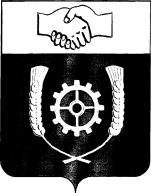        РОССИЙСКАЯ ФЕДЕРАЦИЯ                                                АДМИНИСТРАЦИЯ            МУНИЦИПАЛЬНОГО РАЙОНА                   КЛЯВЛИНСКИЙ	           Самарской области              ПОСТАНОВЛЕНИЕ                 01.02.2021  № 62 О внесении изменений в постановление администрации муниципального района Клявлинский Самарской области от 16.12.2020 г. № 542 «О дальнейших мерах по обеспечению санитарно-эпидемиологического благополучия населения в связи с распространением новой коронавирусной инфекции (COVID-19) на территории муниципального района Клявлинский Самарской области»В соответствии с подпунктом "б" пункта 6 статьи 4.1 и статьей 11 Федерального закона "О защите населения и территорий от чрезвычайных ситуаций природного и техногенного характера" в целях минимизации риска распространения новой коронавирусной инфекции (COVID-19) на территории муниципального района Клявлинский Самарской области, постановлением Губернатора Самарской области от 15.01.2021 года №8 «О внесении изменений в постановление Губернатора Самарской области от 16 декабря 2020 года № 365 "О дальнейших мерах по обеспечению санитарно-эпидемиологического благополучия населения в связи с распространением новой коронавирусной инфекции (COVID-19) на территории Самарской области" (в ред.№18 от 28.01.2021 г.) Администрация муниципального района Клявлинский ПОСТАНОВЛЯЕТ:1. Внести в постановление администрации муниципального района Клявлинский Самарской области от 16.12.2020 г. № 542 «О дальнейших мерах по обеспечению санитарно-эпидемиологического благополучия населения в связи с распространением новой коронавирусной инфекции (COVID-19) на территории муниципального района Клявлинский Самарской области» (далее – постановление) следующие изменения : Пункт 2.6. изложить в следующей редакции :2.6. Обязать работодателей перевести на дистанционный режим работы не менее 30 процентов работников, в том числе работников, имеющих хронические заболевания (сахарный диабет, бронхиальная астма, хроническая болезнь почек, онкологические заболевания), а также перенесших инфаркт или инсульт;            беременных женщин.»;в пункте 2.8 после слов «по 31 января 2021 года включительно» дополнить словами «, с 1 по 14 февраля 2021 года включительно»;в пункте 2.9. слова «в пунктах 2.6, 2.8.» заменить словами «в абзаце втором пункта 2.6 и пункте 2.8»;пункт 2.10. признать утратившим силу;в пункте 3.1. слова «до 31 января» заменить на слова «до 14 февраля».2. Контроль за выполнением настоящего постановления оставляю за собой.3.Опубликовать настоящее постановление в районной газете «Знамя Родины» и разместить его на официальном сайте администрации муниципального района Клявлинский в информационно-телекоммуникационной сети Интернет.4.Настоящее постановление вступает в силу со дня его официального опубликования и распространяется на правоотношения, возникшие с 28.01.2021 г.Князева Г.В.       И.о. Главы муниципального        района Клявлинский              П.Н. Климашов 